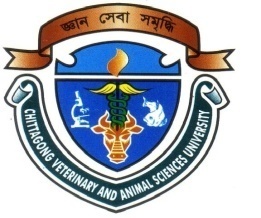 A STUDY ON PREPARATION AND PRESERVATION OF FERMENTED BEVERAGES FROM GRAPE, APPLE & BARLEYSubmitted byHimel DuttaRoll No: 01-15/04Registration No: 275Session: January-June, 2015-2016 A thesis submitted in the partial fulfillment of the requirements for the degree of Master of Science in Food processing and Engineering Department of Food processing and EngineeringFaculty of Food Science and TechnologyChittagong Veterinary and Animal Sciences UniversityChittagong-4225, Bangladesh JUNE 2016 A STUDY ON PREPARATION AND PRESERVATION OF FERMENTED BEVERAGES FROM GRAPE, APPLE & BARLEYSubmitted byHimel DuttaRoll No: 01-15/04Registration No: 275Session: January-June, 2015-2016 This is to certify that we have examined the above Master’s thesis and have found that is complete and satisfactory in all respects, and that all revisions required by the thesis examination committee have been made-------------------------------------------------------------SupervisorMd. Kauser-Ul-AlamAssistant ProfessorDepartment of Food Processing and EngineeringFaculty of Food science and Technology-------------------------------------------------------Shireen AktherAssistant Professor & HeadDepartment of Food Processing and EngineeringFaculty of Food science and Technology(Chairman of the Examination Committee) Chittagong Veterinary and Animal Sciences UniversityKhulshi, Chittagong-4225, Bangladesh JUNE 2016 